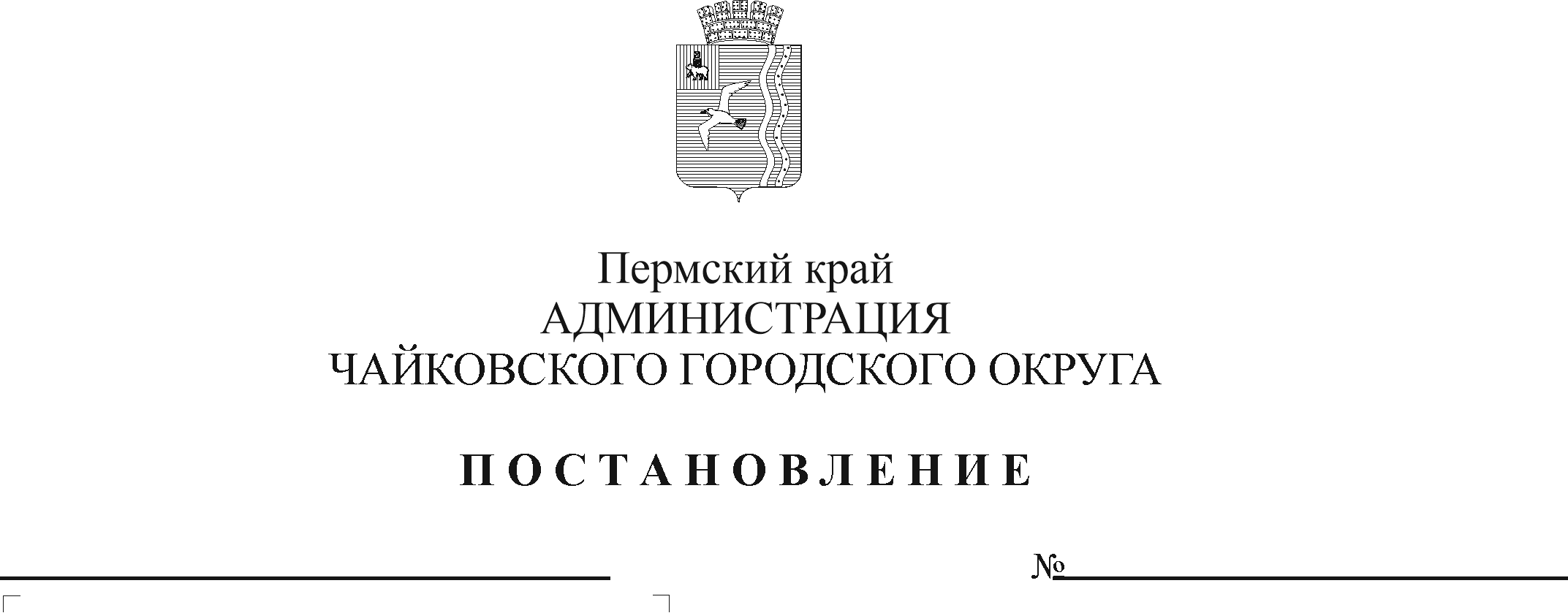 В соответствии со статьей 78 Бюджетного кодекса Российской Федерации, статьей 8 Федерального закона от 29 декабря 2012 г. № 273-ФЗ «Об образовании в Российской Федерации», постановлением Правительства Российской Федерации от 18 сентября 2020 г. № 1492 «Об общих требованиях к нормативным правовым актам, муниципальным правовым актам, регулирующим предоставление субсидий, в том числе грантов в форме субсидий, юридическим лицам, индивидуальным предпринимателям, а также физическим лицам - производителям товаров, работ, услуг, и о признании утратившими силу некоторых актов Правительства Российской Федерации и отдельных положений некоторых актов Правительства Российской Федерации», Законом Пермского края от 7 октября 2019 г. № 444-ПК «О наделении органов местного самоуправления Пермского края отдельными государственными полномочиями по финансовому обеспечению получения дошкольного образования в частных дошкольных образовательных организациях, дошкольного, начального общего, основного общего, среднего общего образования в частных общеобразовательных организациях, осуществляющих образовательную деятельность по имеющим государственную аккредитацию основным общеобразовательным программам», постановлением Правительства Пермского края от 13 ноября 2019 г. № 813-п «Об утверждении Порядка предоставления и расходования средств, переданных из бюджета Пермского края органам местного самоуправления Пермского края на выполнение отдельных государственных полномочий по финансовому обеспечению получения дошкольного образования в частных дошкольных образовательных организациях, дошкольного, начального общего, основного общего, среднего общего образования в частных общеобразовательных организациях, осуществляющих образовательную деятельность по имеющим государственную аккредитацию основным общеобразовательным программам, и признании утратившими силу отдельных постановлений Правительства Пермского края в сфере образования», Уставом Чайковского городского округа, постановлением администрации города Чайковского от 15 января 2019 г. № 5/1 «Об утверждении муниципальной программы «Развитие образования Чайковского городского округа» ПОСТАНОВЛЯЮ:Включить в реестр расходных обязательств Чайковского городского округа расходы на выполнение отдельных государственных полномочий по финансовому обеспечению получения дошкольного образования в частных дошкольных образовательных организациях за счет и в пределах средств субвенций, передаваемых из бюджета Пермского края бюджету Чайковского городского округа. Определить главным распорядителем бюджетных средств, указанных в пункте 1 постановления, Управление образования администрации Чайковского городского округа.Утвердить прилагаемый Порядок предоставления и расходования средств на выполнение отдельных государственных полномочий по финансовому обеспечению получения дошкольного образования в частных дошкольных образовательных организациях.Признать утратившими силу постановления администрации Чайковского городского округа:от 25 мая 2022 г. № 572 «Об установлении расходного обязательства Чайковского городского округа на выполнение отдельных государственных полномочий по финансовому обеспечению получения дошкольного образования в частных дошкольных образовательных организациях и об утверждении Порядка предоставления и расходования средств»;от 6 марта 2023 г. № 187 «О внесении изменений в постановление администрации Чайковского городского округа от 25.05.2022 № 572». 5. Опубликовать постановление в газете «Огни Камы» и разместить на официальном сайте администрации Чайковского городского округа.6. Постановление вступает в силу после его официального опубликования и распространяется на правоотношения, возникшие с 1 декабря 2023 г.7. Контроль за исполнением постановления возложить на заместителя главы администрации Чайковского городского округа по социальным вопросам.Глава городского округа – глава администрации Чайковского городского округа		                                    А.В. АгафоновУТВЕРЖДЕНпостановлением администрации Чайковского городского округаот ___________ 2023 № _____ПОРЯДОКпредоставления и расходования средств на выполнение отдельных государственных полномочий по финансовому обеспечению получения дошкольного образования в частных дошкольных образовательных организациях 
Общие положения1.1. Настоящий Порядок устанавливает правила предоставления и расходования средств на выполнение отдельных государственных полномочий по финансовому обеспечению получения дошкольного образования в частных дошкольных образовательных организациях в рамках подпрограммы «Дошкольное образование» муниципальной программы «Развитие образования Чайковского городского округа», утвержденной постановлением администрации города Чайковского от 15 января 2019 г. № 5/1.1.2. Целью предоставления средств является возмещение частным образовательным организациям части затрат, связанных с предоставлением дошкольного образования.Главным распорядителем бюджетных средств, до которого в соответствии с бюджетным законодательством Российской Федерации как получателю бюджетных средств доведены в установленном порядке лимиты бюджетных обязательств на предоставление субсидии на соответствующий финансовый год и на плановый период, является Управление образования администрации Чайковского городского округа (далее – Управление).1.4. Предоставление средств осуществляется в пределах бюджетных ассигнований, предусмотренных в бюджете Чайковского городского округа на соответствующий финансовый год и на плановый период, утвержденных в установленном порядке на цели, предусмотренные  пунктом 1.2 настоящего Порядка.1.5. Право на получение субсидий имеют частные дошкольные образовательные организации, иные юридические лица, индивидуальные предприниматели, осуществляющие образовательную деятельность по образовательным программам дошкольного образования (далее - организации).1.6. Сведения о субсидии размещаются на едином портале бюджетной системы Российской Федерации в информационно-телекоммуникационной сети «Интернет» в разделе «Бюджет» (далее - единый портал) (в разделе единого портала) при формировании проекта решения Думы Чайковского городского округа о бюджете Чайковского городского округа на очередной финансовый год и плановый период (проекта решения Думы Чайковского городского округа о внесении изменений в решение Думы Чайковского городского округа о бюджете Чайковского городского округа на очередной финансовый год и плановый период).1.7. Средства на администрирование отдельных государственных полномочий устанавливаются в размере 1,5% от объема субвенций, предусмотренных на соответствующий финансовый год и на плановый период, и направляются на выполнение обязанностей по финансовому обеспечению, в том числе на оплату труда работников и материальные затраты, непосредственно связанных с осуществлением переданных государственных полномочий.Порядок проведения отбора получателей субсидий2.1. Способом проведения отбора является запрос предложений на основании заявок исходя из соответствия участника отбора критериям и требованиям отбора и очередности поступления заявок на участие в отборе (далее - отбор).2.2. В проведении отбора на получение субсидии участвуют организации, соответствующие следующим требованиям: 2.2.1. осуществление образовательной деятельности на территории Чайковского городского округа;2.2.2. наличие лицензии на осуществление образовательной деятельности, в приложении к которой в качестве уровня общего образования указано дошкольное образование;2.2.3. организация зарегистрирована в Информационном портале ЭПОС (Электронная пермская образовательная система), в котором внесены сведения: обо всех воспитанниках, обучающихся по образовательным программам дошкольного образования, и их родителях (законных представителях); об образовательной организации, реализующей образовательные программы дошкольного образования.2.3. Объявление о проведении отбора размещается на официальном сайте администрации Чайковского городского округа, а также на сайте Управления с указанием в объявлении о проведении отбора:сроков проведения отбора,даты начала подачи или окончания приема заявок участников отбора, которая не может быть ранее 5-го календарного дня, следующего за днем размещения объявления о проведении отбора, в случае если получатель субсидии определяется по результатам запроса предложений и имеется информация о количестве получателей субсидии, соответствующих категории отбора;наименования, места нахождения, почтового адреса, адреса электронной почты Управления;требований к участникам отбора и перечня документов, представляемых участниками отбора для подтверждения их соответствия указанным требованиям;порядка подачи заявок участниками отбора и требований, предъявляемых к форме и содержанию заявок, подаваемых участниками отбора;порядка отзыва заявок участников отбора, порядка возврата заявок участников отбора, определяющего в том числе основания для возврата заявок участников отбора, порядка внесения изменений в заявки участников отбора;правил рассмотрения и оценки заявок участников отбора;порядка предоставления участникам отбора разъяснений положений объявления о проведении отбора, даты начала и окончания срока такого предоставления;срока, в течение которого победитель (победители) отбора должен подписать соглашение о предоставлении субсидии (далее - соглашение);условий признания победителя (победителей) отбора уклонившимся от заключения соглашения;даты размещения результатов отбора на сайте, на котором обеспечивается проведение отбора, а также на официальном сайте Управления.2.4. Требования, которым должны соответствовать на первое число месяца проведения отбора организации, участвующие в отборе:2.4.1. у участника отбора должна отсутствовать неисполненная обязанность по уплате налогов, сборов, страховых взносов, пеней, штрафов, процентов, подлежащих уплате в соответствии с законодательством Российской Федерации о налогах и сборах;2.4.2. у участника отбора должна отсутствовать просроченная задолженность по возврату в бюджет бюджетной системы Российской Федерации, из которого планируется предоставление субсидии в соответствии с правовым актом, субсидий, бюджетных инвестиций, предоставленных в том числе в соответствии с иными правовыми актами, а также иная просроченная (неурегулированная) задолженность по денежным обязательствам перед публично-правовым образованием, из бюджета которого планируется предоставление субсидии в соответствии с правовым актом, субсидий в целях возмещения недополученных доходов, субсидий в целях финансового обеспечения или возмещения затрат, связанных с поставкой товаров (выполнением работ, оказанием услуг) получателями субсидий физическим лицам);2.4.3. участники отбора - юридические лица не должны находиться в процессе реорганизации (за исключением реорганизации в форме присоединения к юридическому лицу, являющемуся участником отбора, другого юридического лица), ликвидации, в отношении них не введена процедура банкротства, деятельность участника отбора не приостановлена в порядке, предусмотренном законодательством Российской Федерации, а участники отбора - индивидуальные предприниматели не должны прекратить деятельность в качестве индивидуального предпринимателя;2.4.4. в реестре дисквалифицированных лиц отсутствуют сведения о дисквалифицированных руководителе, членах коллегиального исполнительного органа, лице, исполняющем функции единоличного исполнительного органа, или главном бухгалтере участника отбора, являющегося юридическим лицом, об индивидуальном предпринимателе и о физическом лице - производителе товаров, работ, услуг, являющихся участниками отбора;2.4.5. участники отбора не должны являться иностранными юридическими лицами, в том числе местом регистрации которых является государство или территория, включенные в утверждаемый Министерством финансов Российской Федерации перечень государств и территорий, используемых для промежуточного (офшорного) владения активами в Российской Федерации (далее - офшорные компании), а также российскими юридическими лицами, в уставном (складочном) капитале которых доля прямого или косвенного (через третьих лиц) участия офшорных компаний в совокупности превышает 25 процентов (если иное не предусмотрено законодательством Российской Федерации). При расчете доли участия офшорных компаний в капитале российских юридических лиц не учитывается прямое и (или) косвенное участие офшорных компаний в капитале публичных акционерных обществ (в том числе со статусом международной компании), акции которых обращаются на организованных торгах в Российской Федерации, а также косвенное участие таких офшорных компаний в капитале других российских юридических лиц, реализованное через участие в капитале указанных публичных акционерных обществ;2.4.6. участники отбора не должны получать средства из Чайковского городского округа на основании иных нормативных правовых актов на цели, указанные в пункте 1.2 настоящего Порядка;2.4.7. участник отбора не должен находиться в перечне организаций и физических лиц, в отношении которых имеются сведения об их причастности к экстремистской деятельности или терроризму, либо в перечне организаций и физических лиц, в отношении которых имеются сведения об их причастности к распространению оружия массового уничтожения.2.5. Для получения субсидии участник отбора представляет в Управление следующие документы:заявка на получение субсидий на возмещение затрат в связи с предоставлением дошкольного образования (далее - заявка) по форме согласно приложению 1 к настоящему Порядку;копии учредительных документов организации (для дошкольных образовательных организаций);копия лицензии на осуществление образовательной деятельности по образовательным программам дошкольного образования или выписка из реестра лицензий на осуществление образовательной деятельности, сформированная на сайте Министерства образования и науки Пермского края;копия документа, подтверждающего полномочия лица на осуществление действий от имени получателя субсидии (копии паспорта индивидуального предпринимателя);сводная информация о воспитанниках организации, которая включает информацию о зачислении ребенка в организацию, о заключении договора об образовании с родителем (иным законным представителем) ребенка. Указанная информация предоставляется по форме, утвержденной приказом Управления;сводная информация о педагогических и иных работниках организации, которая включает информацию о профессиональном образовании на основании соответствующих документов об образовании, о наличии (отсутствии) судимости и (или) факта уголовного преследования либо о прекращении уголовного преследования на основании справки, выданной уполномоченным государственным органом, о заключении трудовых договоров с работниками с указанием реквизитов трудовых договоров. Указанная информация предоставляется по форме, утвержденной приказом Управления;копия экспертного заключения о соответствии (несоответствии) санитарным правилам объектов хозяйственной и иной деятельности, работ, услуг;копия санитарно-эпидемиологического заключения уполномоченного государственного органа;копия заключения о соответствии (несоответствии) объекта защиты требованиям пожарной безопасности, выданного уполномоченным органом;копия приказа об организации образовательной деятельности;копия приказа об утверждении формы календарного планирования на текущий учебный год;копия приказа об утверждении режима работы организации и графика непосредственной образовательной деятельности (по возрастным группам);выписка из Единого государственного реестра юридических лиц (в случае осуществления образовательной деятельности индивидуальным предпринимателем - выписка из Единого государственного реестра индивидуальных предпринимателей), или нотариально заверенная копия такой выписки, или в форме электронного документа, подписанного усиленной квалифицированной электронной подписью с официального сайта регистрирующего органа в сети Интернет, по состоянию на первое число месяца предоставления заявки в Управление;справка, выданная территориальным органом Федеральной налоговой службы, об отсутствии (наличии) у организации неисполненных обязанностей по уплате налогов, сборов, страховых взносов, пеней, штрафов, процентов, подлежащих уплате в соответствии с законодательством Российской Федерации о налогах и сборах, по состоянию на 1 число месяца предоставления заявки в Управление по форме, утвержденной приказом ФНС России от 23 ноября 2022 г. № ЕД-7-8/1123@ (КНД 1120101);копия документа, подтверждающего право пользования недвижимым имуществом, в котором планируется осуществление образовательной деятельности по реализации программ дошкольного образования;согласие на публикацию (размещение) в информационно-телекоммуникационной сети «Интернет» информации об участнике отбора, о подаваемом участником отбора заявке, иной информации об участнике отбора, связанной с соответствующим отбором, по форме согласно приложению 2 к настоящему Порядку;согласие на обработку персональных данных (для индивидуального предпринимателя) по форме согласно приложению 3 к настоящему Порядку.2.6. Участник отбора представляет в Управление заявку и документы согласно пункту 2.5 настоящего Порядка в сроки, указанные в объявлении о проведении отбора. Представленные документы должны быть:2.6.1. заверены подписью руководителя или его уполномоченного лица (с приложением документов, подтверждающих его полномочия), подписью физического лица;2.6.2. сброшюрованы (или прошиты), пронумерованы и скреплены печатью (при наличии печати);выполнены с использованием технических средств, аккуратно, без подчисток, исправлений, помарок, неустановленных сокращений и формулировок, допускающих двоякое толкование.Участник отбора несет ответственность за достоверность сведений, указанных в заявке, и документов, представляемых для участия в отборе и получения субсидии, в соответствии с действующим законодательством Российской Федерации.Участник отбора вправе отозвать представленную заявку путем письменного обращения в Управление, но не позднее даты заключения соглашения о предоставлении субсидии.Документы, представленные для участия в отборе и получения субсидии, участнику отбора не возвращаются.Основаниями для отклонения заявки участника отбора по итогам ее рассмотрения и оценки и (или) для отказа участнику отбора в предоставлении субсидии по итогам отбора являются:1) несоответствие участника отбора требованиям, установленным в пункте 2.4 настоящего Порядка;2) несоответствие представленных участником отбора заявки и документов требованиям, установленным в объявлении о проведении отбора;3) недостоверность представленной участником отбора информации, в том числе информации о месте нахождения и адресе юридического лица;4) подача участником отбора заявки после даты и (или) времени, определенных для подачи заявок;5) отсутствие бюджетных ассигнований, предусмотренных в бюджете Чайковского городского округа на предоставление субсидий в очередном финансовом году;6) представление участником отбора документов, имеющих подчистки, приписки, исправления, зачеркнутые слова (цифры), технические ошибки, а также документов, которые не поддаются прочтению.2.10. Для рассмотрения заявок и документов, указанных в пункте 2.5 настоящего Порядка, а также для определения размера субсидий в Управлении создается комиссия по рассмотрению заявок на получение субсидии (далее - Комиссия). Состав Комиссии утверждается приказом Управления.2.11. Рассмотрение и оценка заявок с прилагаемыми к ним документами осуществляются Комиссией в течение 3 (трех) рабочих дней после дня окончания срока приема заявок, указанного в объявлении о проведении отбора.2.12. Комиссия проверяет соответствие организации требованиям, установленным пунктом 2.4 настоящего Порядка, обеспечивает рассмотрение заявки на соответствие форме, установленной приложением 1 к настоящему Порядку, проверяет соответствие приложенных к заявке документов перечню и требованиям, установленным пунктами 2.5, 2.6 настоящего Порядка.Итоги рассмотрения заявки и документов, представленных организацией, Комиссия отражает в протоколе.2.13. На основании протокола Комиссии Управление принимает решение о предоставлении субсидии организации или об отказе организации в предоставлении субсидии и оформляет его приказом.2.14. Управление направляет организации в течение 3 рабочих дней с момента принятия решения письменное уведомление о предоставлении субсидии или об отказе в предоставлении субсидии.2.15. Организация имеет право после устранения замечаний, указанных в уведомлении об отказе в предоставлении субсидии, подать заявку повторно.Условия и порядок предоставления субсидииУсловия предоставления субсидии:соответствие получателя субсидии требованиям, указанным в пункте 2.4 настоящего Порядка, на первое число месяца, в котором планируется проведение отбора;соответствие документов, представляемых получателем субсидии в соответствии с пунктом 2.5 настоящего Порядка для подтверждения соответствия требованиям настоящего Порядка, а также при необходимости требованиям к указанным документам.Основания для отказа получателю субсидии в предоставлении субсидии:несоответствие представленных получателем субсидии документов требованиям, установленным в пункте 2.5 настоящего Порядка, или непредставление (представление не в полном объеме) указанных документов;установление факта недостоверности представленной получателем субсидии информации.3.3. Управление в течение 5 рабочих дней с момента принятия решения готовит проект Соглашения между главным распорядителем средств бюджета Чайковского городского округа и юридическим лицом (за исключением муниципальных учреждений), индивидуальным предпринимателем, физическим лицом – производителем товаров, работ, услуг о предоставлении субсидии из бюджета Чайковского городского округа в целях возмещения недополученных доходов и (или) возмещения затрат в связи с производством (реализацией) товаров, выполнением работ, оказанием услуг в соответствии с типовой формой, утвержденной приказом Управления финансов и экономического развития администрации Чайковского городского округа от 23 января 2019 г. № 34 (далее - Соглашение), и направляет проект Соглашения получателю субсидии посредством электронной почты, указанной в заявке, либо посредством почтовой связи.3.4. Получатель субсидии представляет Управлению в срок не позднее 1 (одного) рабочего дня со дня получения проекта Соглашения подписанное в двух экземплярах Соглашение.3.5. Получатель субсидии, не представивший в срок, указанный в пункте 3.4. настоящего Порядка, подписанные в двух экземплярах Соглашения, признается уклонившимся от заключения Соглашения.3.6. Срок действия Соглашения устанавливается в пределах финансового года. В случае если помещение, в котором планируется осуществление образовательной деятельности по образовательным программам дошкольного образования, организация использует по договору аренды, срок действия соглашения не может превышать срока договора аренды указанного помещения.3.7. Обязательным условием при заключении Соглашения является соблюдение требований:- о включении в Соглашение в случае уменьшения главному распорядителю как получателю бюджетных средств ранее доведенных лимитов бюджетных обязательств, приводящего к невозможности предоставления субсидии в размере, определенном в соглашении, условия о согласовании новых условий соглашения или о расторжении соглашения при недостижении согласия по новым условиям;- о согласии получателя субсидии, а также лиц, получающих средства на основании договоров, заключенных с получателями субсидий (за исключением государственных (муниципальных) унитарных предприятий, хозяйственных товариществ и обществ с участием публично-правовых образований в их уставных (складочных) капиталах, а также коммерческих организаций с участием таких товариществ и обществ в их уставных (складочных) капиталах), на осуществление в отношении них проверки главным распорядителем как получателем бюджетных средств и органом государственного (муниципального) финансового контроля за соблюдением целей, условий и порядка предоставления субсидии, а также о включении таких положений в Соглашение;- порядок и сроки возврата субсидии в случае нарушения получателем субсидии условий, установленных при предоставлении субсидии в соответствии с настоящим Порядком и (или) Соглашением.3.8. В случаях, установленных Соглашением, заключаются дополнительные соглашения к указанному Соглашению, предусматривающие внесение в него изменений или его расторжение, в соответствии с типовой формой.3.9. Плановый объем субсидии (Vсубплан) в Соглашении определяется по формуле: Vсубплан = Ч * Д * Nгодгде:Ч - численность воспитанников в соответствии с заявкой организации, но не более предельного количества детей, определенного в экспертном заключении о соответствии (несоответствии) санитарным правилам объектов хозяйственной и иной деятельности, работ, услуг;Д - количество рабочих дней в текущем году;Nгод - норматив по расходам бюджета Пермского края на обеспечение государственных гарантий реализации прав на получение общедоступного и бесплатного дошкольного образования в муниципальных дошкольных образовательных организациях в соответствующей местности, с соответствующей продолжительностью пребывания детей в день, для соответствующей возрастной категории воспитанников, установленный постановлением Правительства Пермского края.Для подтверждения фактически произведенных затрат за отчетный период организация предоставляет в Управление отчет о произведенных затратах в связи с предоставлением дошкольного образования (далее - отчет) по форме согласно приложению 4 к настоящему Порядку.К отчету организация представляет:табель посещаемости детей за отчетный месяц;информацию о зачислении (отчислении) детей в отчетном периоде;копии платежных поручений (с отметкой банка), подтверждающие фактические расходы организации за отчетный период с предоставлением копий счетов и (или) счет-фактур, товарных накладных, актов выполненных работ (услуг), иных документов, подтверждающих факт оплаты.Фактический объем субсидии за отчетный  период определяется по формуле:Vсубсфакт = Чфакт * Дфакт * Nденьгде:Чфакт - фактическая численность воспитанников, получивших услугу дошкольного образования в организации в отчетном периоде согласно табеля посещаемости, но не более предельного количества детей, определенного в экспертном заключении о соответствии (несоответствии) санитарным правилам объектов хозяйственной и иной деятельности, работ, услуг;Дфакт _ количество дней получения воспитанниками дошкольного образования в отчетном периоде в соответствии с табелем посещаемости, а также:дней болезни воспитанника (до 21 календарного дня одного случая) при наличии подтверждающих документов, выданных в установленном порядке;дней отсутствия воспитанника в организации в случае отпуска родителей (законных представителей) по заявлению (не более 56 дней в течение календарного года);дней летнего периода (с 1 июня по 31 августа);Nдень - размер возмещения расходов в день, который рассчитывается по формуле:Nдень = Nгод/Драб,где:Nгод - норматив по расходам бюджета Пермского края на обеспечение государственных гарантий реализации прав на получение общедоступного и бесплатного дошкольного образования в муниципальных дошкольных образовательных организациях в соответствующей местности, с соответствующей продолжительностью пребывания детей в день, для соответствующей возрастной категории воспитанников, установленный постановлением Правительства Пермского края;Драб - количество рабочих дней в текущем году.3.13. Объем предоставляемой субсидии не может быть больше фактических затрат организации за отчетный месяц.3.14. 	Субсидия направляется на возмещение затрат, связанных с предоставлением дошкольного образования, включая расходы на оплату труда, приобретение учебников и учебных пособий, средств обучения, игр, игрушек (за исключением расходов на содержание зданий и оплату коммунальных услуг) в соответствии с нормативами, определяемыми постановлением Правительства Пермского края. К затратам на оплату труда в целях предоставления субсидий приравниваются недополученные доходы индивидуальных предпринимателей, непосредственно реализующих образовательные программы дошкольного образования в качестве педагогических работников.3.15. Показателем результативности предоставления субсидии является количество детей в возрасте до 7 лет, получивших услугу дошкольного образования в период предоставления субсидии.3.16. Управление ежемесячно перечисляет субсидии на расчетный счет организации не позднее десятого рабочего дня после представления в Управление документов в соответствии с пунктами 3.10, 3.11 настоящего Порядка.3.17. Основаниями для отказа в перечислении субсидии являются:несоответствие представленных получателем субсидий документов перечню и требованиям, установленным пунктом 3.11 настоящего Порядка, непредставление (представление не в полном объеме) документов, указанных в пунктах 3.10, 3.11 настоящего Порядка;недостоверность представленной получателем субсидий информации;наличие нарушений законодательства Российской Федерации, Пермского края в сферах образования, лицензирования образовательной деятельности, создания безопасных условий для деятельности организации и нахождения в ней людей, санитарно-эпидемиологического благополучия населения, бюджетного законодательства;несоответствие указанных в отчете затрат целям или условиям предоставления субсидий, требованиям настоящего Порядка или соглашения;наличие факта нарушения целей, условий или порядка предоставления субсидий, установленного вступившим в законную силу решением или приговором суда, постановлением или определением о прекращении уголовного дела или уголовного преследования и о назначении меры уголовно-правового характера в виде судебного штрафа.В случае принятия решения об отказе в предоставлении субсидии за отчетный период Управление уведомляет организацию об отказе в предоставлении субсидии в течение 5 рабочих дней.3.18. В случае повторного в течение срока действия одного Соглашения выявления обстоятельств, указанных в пункте 3.17. настоящего Порядка, Управление принимает решение о расторжении Соглашения с организацией в одностороннем порядке в течение 10 рабочих дней со дня выявления обстоятельств. 4. Требования к отчетности4.1. Организации ежемесячно предоставляют в Управление отчет о произведенных затратах в связи с предоставлением дошкольного образования по форме согласно приложению 4 к настоящему Порядку в следующие сроки:за январь-ноябрь - не позднее 10 числа месяца, следующего за отчетным месяцем;за декабрь - до 15 января года, следующего за отчетным годом. 4.2. Организации ежегодно предоставляют в Управление отчет о достижении значений показателей результативности до 15 января года, следующего за отчетным годом, по форме, установленной в Соглашении.4.3. Ответственность, предусмотренная действующим законодательством, за соблюдение установленного порядка и достоверность представляемых сведений, за достижение целевых показателей результативности возлагается на организацию, получившую субсидию.4.4. Управление ежеквартально до 15-го числа месяца, следующего за отчетным кварталом, представляет в Управление финансов администрации Чайковского городского округа отчет о произведенных затратах в связи с предоставлением дошкольного образования по форме согласно приложению 5 к настоящему Порядку.5. Порядок осуществления контроля за соблюдением условий, целей и порядка предоставления субсидийи ответственности за их нарушение5.1. 	Управление и органы муниципального финансового контроля проводят проверку соблюдения организациями, получившими субсидии, условий, целей и порядка предоставления субсидий.5.2. В случае нарушения организацией, получившей субсидию, условий, установленных при предоставлении субсидий настоящим Порядком и (или) соглашением, выявленных по фактам проверок, проведенных Управлением и(или) органами муниципального финансового контроля, субсидии подлежат возврату в бюджет Чайковского городского округа.5.3. Возврат субсидий осуществляется в следующем порядке:5.3.1. Управление в течение 5 рабочих дней со дня выявления факта нарушения организацией, получившей субсидию, условий, установленных при предоставлении субсидий, либо получения представления об устранении выявленных нарушений направляет организации письменное требование о возврате субсидии;5.3.2. требование о возврате субсидий должно быть исполнено организацией в течение 10 рабочих дней со дня получения указанного требования;5.3.3. в случае невыполнения организацией в срок, установленный пунктом 5.3.2 настоящего Положения, требования о возврате субсидий, Управление обеспечивает взыскание субсидий в судебном порядке.Приложение 1к Порядку предоставления и расходования средств на выполнение отдельных государственных полномочий по финансовому обеспечению получения дошкольного образования в частных дошкольных образовательных организацияхЗАЯВКА
на получение субсидий на возмещение затрат в связи с предоставлением дошкольного образования     Прошу предоставить субсидию _____________________________________________________________________________________________________    (наименование частной дошкольной образовательной организации/индивидуального предпринимателя)____________________________________________________________________________________________________________________________________________________________________________________________________________(юридический адрес, адрес места нахождения (фактический адрес/адрес регистрации, адрес фактического проживания) и фактический адрес оказания образовательной услуги, контактный телефон, адрес электронной почты)Субсидию прошу перечислять на расчетный счет: ____________________________________________________________________________________________________________________________________________________________(банковские реквизиты для перечисления денежных средств)- не имеет неисполненной обязанности по уплате налогов, сборов, страховых взносов, пеней, штрафов, процентов, подлежащих уплате в соответствии с законодательством Российской Федерации о налогах и сборах;- не имеет просроченную задолженность по возврату в бюджет бюджетной системы Российской Федерации, из которого планируется предоставление субсидий в соответствии с правовым актом, субсидий, бюджетных инвестиций, предоставленных в том числе в соответствии с иными правовыми актами, а также иную просроченную (неурегулированную) задолженность по денежным обязательствам перед публично-правовым образованием, из бюджета которого планируется предоставление субсидии в соответствии с правовым актом (за исключением субсидий, предоставляемых государственным (муниципальным) учреждениям, субсидий в целях возмещения недополученных доходов, субсидий в целях финансового обеспечения или возмещения затрат, связанных с поставкой товаров (выполнением работ, оказанием услуг) получателями субсидий физическим лицам);- не находится в процессе реорганизации (за исключением реорганизации в форме присоединения к юридическому лицу, являющемуся участником отбора, другого юридического лица), ликвидации, в отношении них не введена процедура банкротства, деятельность участника отбора не приостановлена в порядке, предусмотренном законодательством Российской Федерации, а участники отбора - индивидуальные предприниматели не должны прекратить деятельность в качестве индивидуального предпринимателя;- в реестре дисквалифицированных лиц отсутствуют сведения о дисквалифицированных руководителе, членах коллегиального исполнительного органа, лице, исполняющем функции единоличного исполнительного органа, или главном бухгалтере участника отбора, являющегося юридическим лицом, об индивидуальном предпринимателе и о физическом лице - производителе товаров, работ, услуг, являющихся участниками отбора;- не является иностранным юридическим лицом, в том числе местом регистрации которого является государство или территория, включенные в утверждаемый Министерством финансов Российской Федерации перечень государств и территорий, используемых для промежуточного (офшорного) владения активами в Российской Федерации (далее - офшорные компании), а также российским юридическим лицом, в уставном (складочном) капитале которого доля прямого или косвенного (через третьих лиц) участия офшорных компаний в совокупности превышает 25 процентов (если иное не предусмотрено законодательством Российской Федерации). При расчете доли участия офшорных компаний в капитале российских юридических лиц не учитывается прямое и (или) косвенное участие офшорных компаний в капитале публичных акционерных обществ (в том числе со статусом международной компании), акции которых обращаются на организованных торгах в Российской Федерации, а также косвенное участие таких офшорных компаний в капитале других российских юридических лиц, реализованное через участие в капитале указанных публичных акционерных обществ;- не получает средства из Чайковского городского округа на основании иных нормативных правовых актов на цели, установленные Порядком;- не находится в перечне организаций и физических лиц, в отношении которых имеются сведения об их причастности к экстремистской деятельности или терроризму, либо в перечне организаций и физических лиц, в отношении которых имеются сведения об их причастности к распространению оружия массового уничтожения.Достоверность и полноту сведений, содержащихся в настоящей заявке и прилагаемых к ней документах, подтверждаю.Об ответственности за предоставление недостоверных и (или) ложных сведений предупрежден.Приложения:1. _____________________________________________________________2. _____________________________________________________________3. _____________________________________________________________4. _____________________________________________________________5. _____________________________________________________________6. _____________________________________________________________Руководительобразовательной организации(индивидуальный предприниматель)/представитель                  _________________/_______________________/(подпись)                      		 (ФИО)М.П.(при наличии)Приложение 2к Порядку предоставления и расходования средств на выполнение отдельных государственных полномочий по финансовому обеспечению получения дошкольного образования в частных дошкольных образовательных организацияхПриложение 4к Порядку предоставления и расходования средств на выполнение отдельных государственных полномочий по финансовому обеспечению получения дошкольного образования в частных дошкольных образовательных организацияхОтчето произведенных затратах в связи с предоставлениемдошкольного образования за 20 ________г._________________________________________________________________________(наименование частной дошкольной образовательной организации /индивидуального предпринимателя)Руководитель организации(индивидуальный предприниматель) _________________ /_________________                                      					(подпись)     			  (ФИО)Исполнитель _________________ / __________________                 		 (подпись)       			 (ФИО)Контактный телефон ________________М.П.(при наличии)"_____" ________ 20 ____ г.Приложение 5к Порядку предоставления и расходования средств на выполнение отдельных государственных полномочий по финансовому обеспечению получения дошкольного образования в частных дошкольных образовательных организацияхОТЧЕТо произведенных затратах в связи с предоставлениемдошкольного образования за _________(I квартал, полугодие, 9 месяцев, год) 20__ г.Руководитель Управления образования  ______________________ /_________________/ДатаИсполнительПодтверждаю, что _______________________________________________ (наименование частной дошкольной образовательной организации/индивидуального предпринимателя)СОГЛАСИЕна публикацию (размещение)в информационно-телекоммуникационной сети Интернетинформации об участнике отбора, о подаваемом участникомотбора предложении (заявке), иной информации об участнике отбора,связанной с отборомНастоящим подтверждаю, что ____________________________________ (далее - участник отбора)   (наименование частной дошкольной образовательной организации/индивидуального предпринимателя)дает согласие в соответствии подпунктом «д» пункта 4 Общих требований к нормативным правовым актам, муниципальным правовым актам, регулирующим предоставление субсидий, в том числе грантов в форме субсидий, юридическим лицам, индивидуальным предпринимателям, а также физическим лицам - производителям товаров, работ, услуг, утвержденных постановлением Правительства Российской Федерации от 18 сентябре 2020 г. № 1492, на публикацию (размещение) в информационно-телекоммуникационной сети Интернет информации об участнике отбора, о подаваемом участником отбора предложении (заявке), иной информации об участнике отбора, связанной с отбором, в рамках Порядка предоставления и расходования средств на выполнение отдельных государственных полномочий по финансовому обеспечению получения дошкольного образования в частных дошкольных образовательных организациях, в целях возмещения части затрат, связанных с предоставлением дошкольного образования.Руководительобразовательной организации(индивидуальный предприниматель)/представитель                                  _________________/_______________________/                          (подпись)                      		 (ФИО)М.П.(при наличии)Приложение 3
к Порядку предоставления и расходования средств на выполнение отдельных государственных полномочий по финансовому обеспечению получения дошкольного образования в частных дошкольных образовательных организацияхN
п/пНаименование показателяНаименование показателяРазмер нормативовпо расходам на обеспечениегосударственных гарантийреализации прав на получениеобщедоступного и бесплатногодошкольного образованияв дошкольных организацияхв расчете на одноговоспитанника в день, руб.Размер нормативовпо расходам на обеспечениегосударственных гарантийреализации прав на получениеобщедоступного и бесплатногодошкольного образованияв дошкольных организацияхв расчете на одноговоспитанника в день, руб.Численностьвоспитанниковв организации, чел.Численностьвоспитанниковв организации, чел.Численностьвоспитанниковв организации, чел.Численностьвоспитанниковв организации, чел.Количество днейполучения воспитанникамидошкольного образования, днейКоличество днейполучения воспитанникамидошкольного образования, днейКоличество днейполучения воспитанникамидошкольного образования, днейКоличество днейполучения воспитанникамидошкольного образования, днейФактическипроизведенные расходына образовательнуюдеятельность, руб.Фактическипроизведенные расходына образовательнуюдеятельность, руб.Фактическипроизведенные расходына образовательнуюдеятельность, руб.Фактическипроизведенные расходына образовательнуюдеятельность, руб.Плановыйобъем субсидиипосоглашению,руб.Плановыйобъем субсидиипосоглашению,руб.Объем субсидии к перечислению, руб.Объем субсидии к перечислению, руб.Остаток средствот планового объема средствпо соглашению,руб.(гр. 10 - гр. 11)Остаток средствот планового объема средствпо соглашению,руб.(гр. 10 - гр. 11)N
п/пНаименование показателяНаименование показателяРазмер нормативовпо расходам на обеспечениегосударственных гарантийреализации прав на получениеобщедоступного и бесплатногодошкольного образованияв дошкольных организацияхв расчете на одноговоспитанника в день, руб.Размер нормативовпо расходам на обеспечениегосударственных гарантийреализации прав на получениеобщедоступного и бесплатногодошкольного образованияв дошкольных организацияхв расчете на одноговоспитанника в день, руб.предельнаяпредельнаяфактическаяза отчетныйпериодфактическаяза отчетныйпериодпо планупо плануфактическиза отчетныйпериодфактическиза отчетныйпериодфонд оплаты труда с начислениямифонд оплаты труда с начислениямиматериальные статьи расходовматериальные статьи расходовПлановыйобъем субсидиипосоглашению,руб.Плановыйобъем субсидиипосоглашению,руб.Объем субсидии к перечислению, руб.Объем субсидии к перечислению, руб.Остаток средствот планового объема средствпо соглашению,руб.(гр. 10 - гр. 11)Остаток средствот планового объема средствпо соглашению,руб.(гр. 10 - гр. 11)1223344556677889910101111121211Плановые показатели на ____ годПлановые показатели на ____ годXXXX22_____________ направленностис ____________ пребыванием для детей в возрасте до 3 лет для городской местности_____________ направленностис ____________ пребыванием для детей в возрасте до 3 лет для городской местности33____________ направленностис __________ пребыванием для детей в возрасте от 3 до 7 лет для городской местности____________ направленностис __________ пребыванием для детей в возрасте от 3 до 7 лет для городской местностиИтого за отчетный периодИтого за отчетный периодXXXXXXИтого с начала годаИтого с начала годаXXXXXXНаименование частной организацииНаименование услугиКоличество получателей услуг, чел.Количество получателей услуг, чел.Предоставлено субсидий, руб.Предоставлено субсидий, руб.Наименование частной организацииНаименование услугипланфактпланфакт123456